Additional File1: Supplemental DataManuscript Title: Multicentre cohort study of the impact of percutaneous coronary intervention on patients with concurrent cancer and ischaemic heart diseaseAuthors: Tatsuya Nishikawa1, MD, PhD; Toshitaka Morishima2, MD, PhD; Sumiyo Okawa2, PhD; Yuki Fujii1, MD; Tomoyuki Otsuka3, MD, PhD; Toshihiro Kudo, MD, PhD; Takeshi Fujita, MD; Risa Kamada1, MD; Taku Yasui1, MD, PhD; Wataru Shioyama1, MD, PhD; Toru Oka1, MD, PhD; Takahiro Tabuchi2, MD, PhD; Masashi Fujita*1, MD, PhD; Isao Miyashiro2, MD, PhD1 Department of Onco-Cardiology, Osaka International Cancer Institute, Osaka, Japan2 Cancer Control Centre, Osaka International Cancer Institute, Osaka, Japan3 Department of Clinical Oncology, Osaka International Cancer Institute, Osaka, JapanCorresponding Authors: Masashi Fujita and Tatsuya Nishikawa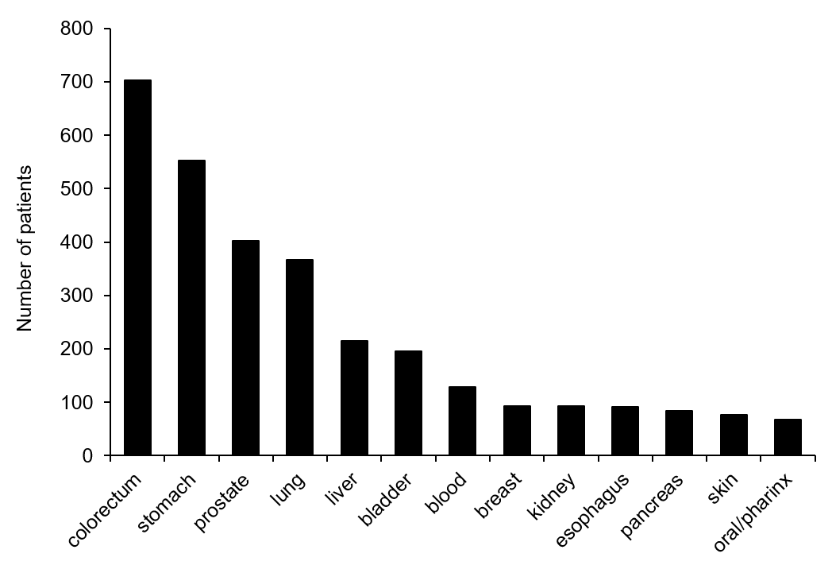 Supplemental Figure 1 Total number of patients with PCI in the Osaka Cancer RegistryThe total number of patients who had PCI for each cancer type in the Osaka Cancer Registry is shown.PCI, percutaneous coronary interventionSupplemental Table 1 Definitions of diagnoses and corresponding ICD-10 codesICD-10, International Classification of Diseases, 10th RevisionSupplemental Table 2 Medications considered in the analysisSupplemental Table 3 Multivariable analysis of mortality with propensity score matching for the primary analysis*Expressed as the hazard ratio per one-day increase. CI, confidence interval; HR, hazard ratio; IHD, ischaemic heart disease; PCI, percutaneous coronary intervention; Ref, reference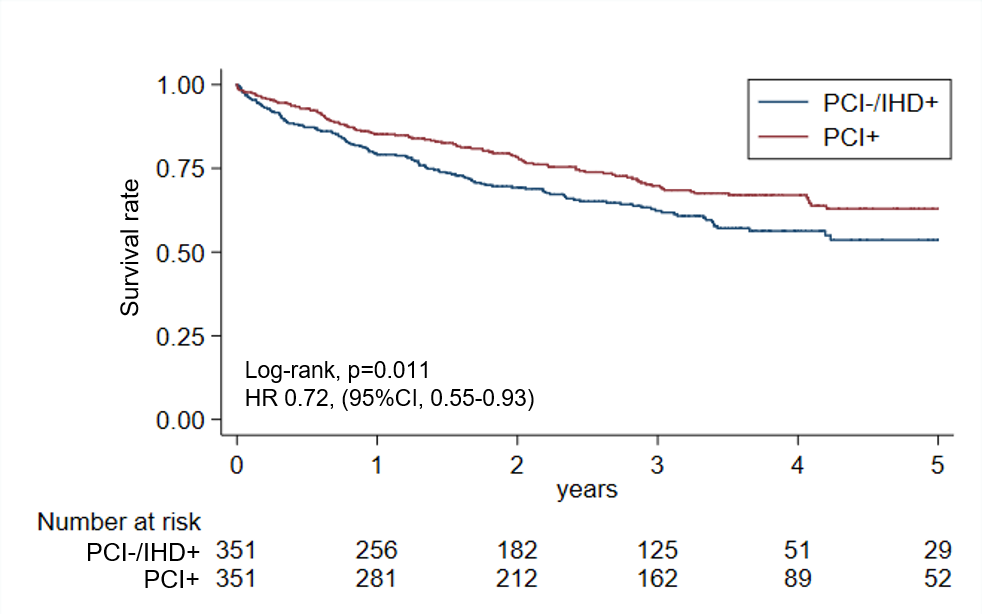 Supplemental Figure 2 Kaplan-Meier analysis of all-cause mortality for the PCI+ group and the PCI-/IHD+ group The PCI+ group contained only those who had PCI within 1.5 years of cancer diagnosis. Moreover, the PCI-/IHD+ group contained only those who had a diagnosis of IHD within 1.5 years of cancer prognosis. PCI, percutaneous coronary intervention; IHD, ischaemic heart disease; HR, hazard ratio; CI, confidence intervalSupplemental Table 4 Baseline characteristics for sensitivity analysis of the primary analysis, as shown in Supplemental Figure 1Data are presented as n (%) unless otherwise indicated. ACE, angiotensin-converting enzyme; ARB, angiotensin II receptor blocker; IHD, ischaemic heart disease; IQR, interquartile range; PCI, percutaneous coronary intervention; SD, standard deviationSupplemental Table 5 Baseline characteristics for colorectal cancer as a subgroup analysis in the primary analysis Data are presented as n (%) unless otherwise indicated. ACE, angiotensin-converting enzyme; ARB, angiotensin II receptor blocker; IHD, ischaemic heart disease; IQR, interquartile range; PCI, percutaneous coronary intervention; SD, standard deviationSupplemental Table 6 Baseline characteristics for lung cancer as a subgroup analysis in the primary analysisData are presented as n (%) unless otherwise indicated. ACE, angiotensin-converting enzyme; ARB, angiotensin II receptor blocker; IHD, ischaemic heart disease; IQR, interquartile range; NA, not available; PCI, percutaneous coronary intervention; SD, standard deviationSupplemental Table 7 Baseline characteristics for prostate cancer as a subgroup analysis in the primary analysisData are presented as n (%) unless otherwise indicated. ACE, angiotensin-converting enzyme; ARB, angiotensin II receptor blocker; IHD, ischaemic heart disease; IQR, interquartile range; NA, not available; PCI, percutaneous coronary intervention; SD, standard deviationSupplemental Table 8 Baseline characteristics for gastric cancer as a subgroup analysis in the primary analysisData are presented as n (%) unless otherwise indicated. ACE, angiotensin-converting enzyme; ARB, angiotensin II receptor blocker; IHD, ischaemic heart disease; IQR, interquartile range; NA, not available; PCI, percutaneous coronary intervention; SD, standard deviationSupplemental Table 9 Multivariable analysis of mortality with propensity score matching and immortal time bias adjustment (secondary analysis)CI, confidence interval; HR, hazard ratio; PCI, percutaneous coronary intervention; Ref, reference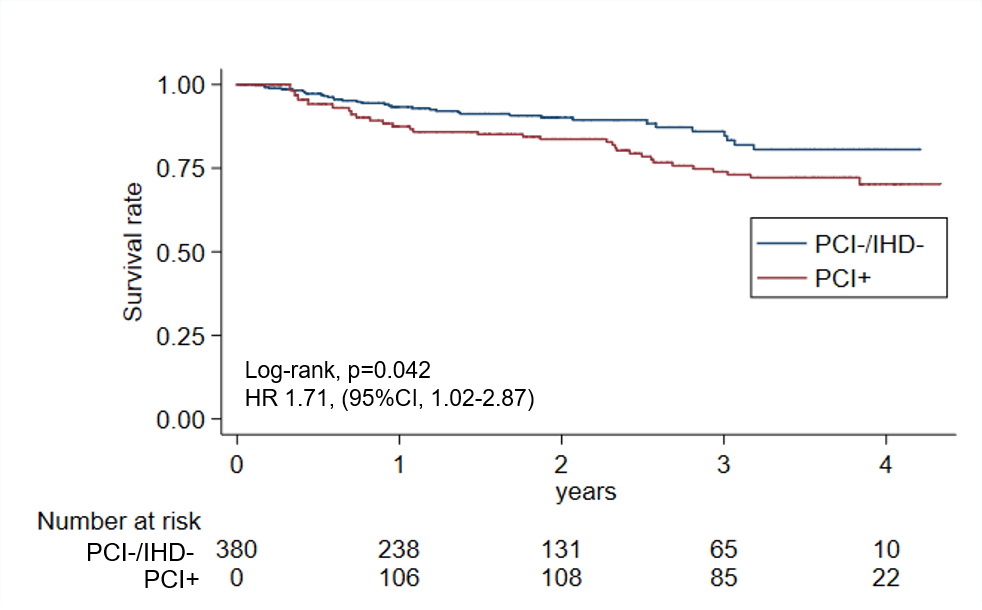 Supplemental Figure 4 Kaplan-Meier analysis of all-cause mortality for PCI+ group patients without acute coronary syndrome and PCI-/IHD- group patients as a sensitivity analysis for the secondary analysisData of the PCI+ group patients without acute coronary syndrome and PCI-/IHD- group patients were adjusted for background factors used in the prior analyses. After propensity score matching, immortal time bias was adjusted by counting the periods from cancer diagnosis to PCI admission for the PCI+ group and PCI-/IHD- group since during this period, the PCI+ group had no patients at risk. The origin of the Kaplan-Meier analysis was at the cancer diagnosis for both groups; however, the PCI+ group was allowed to contribute risk to the PCI-/IHD- group before the PCI. HR, hazard ratio; CI, confidence interval; IHD, ischaemic heart disease; PCI, percutaneous coronary interventionSupplemental Table 10 Baseline characteristics for the PCI+ group wihout acute coronary syndrome and PCI-/IHD- group Data are presented as n (%) unless otherwise indicated. ACE, angiotensin-converting enzyme; ARB, angiotensin II receptor blocker; IHD, ischaemic heart disease; IQR, interquartile range; NA, not available; PCI, percutaneous coronary intervention; SD, standard deviationVariatesICD-10 Ischaemic heart diseaseI20.x, I21.x, I25.5DyslipidaemiaE78.0, E78.1, E78.2, E78.3, E78.4, E78.5HypertensionI10.x, I11.x, I12.x, I13.xDiabetes mellitusE10.x, E11.x, E12.x, E13.x, E14.xChronic kidney diseaseN18.xCongestive heart failureI15.0Acute coronary syndromeI20.0, I21.xOld myocardial infarctionI25.2Atrial fibrillation I48.xMedicationsGeneric nameStatinsAtorvastatin, Rosuvastatin, Pitavastatin, Fluvastatin, Pravastatin-blockerCarvedilol, BisoprololAngiotensin-converting enzyme inhibitorCaptopril, Enalapril, Alacepril, Delapril, Cilazapril, Benazepril, ‎Imidapril, Temocapril, Quinapril, Trandolapril, Perindopril  Angiotensin II receptor blocker‎Losartan, Candesartan, Valsartan, Telmisartan, Olmesartan, ‎Irbesartan, AzilsartanOral anti-coagulantsWarfarin, Dabigatran, Apixaban, Rivaroxaban, EdoxabanHR[95% CI]P-valuePCI0.59 [0.46–0.74]<0.001Age1.06 [1.04–1.08]<0.001Sex  MaleRef  Female0.92 [0.67–1.27]0.619Cancer type  Colorectal cancerRef  Lung cancer2.38 [1.75–3.23]<0.001  Prostate cancer0.63 [0.41–0.96]0.033  Gastric cancer1.35 [0.95–1.92]0.096Cancer stage  In situRef  Localised0.91 [0.47–1.77]0.777  Regional to lymph node involvement 2.37 [1.20–4.65]0.012  Regional by direct extension2.25 [1.13–4.48]0.020   Distant site(s)/node(s) involved6.95 [3.48–13.91]<0.001  Unknown5.37 [2.45–11.75]<0.001Barthel Index  60–100Ref  40–591.66 [0.96–2.88]0.069  0–391.95 [1.38–2.74]<0.001Acute coronary syndrome1.08 [0.83–1.40]0.548Interval from cancer diagnosis to PCI/IHD admission, days*1.00 [0.9997–1.0005]0.740 Entire cohortEntire cohortEntire cohortEntire cohortEntire cohortEntire cohortEntire cohortEntire cohortEntire cohortPropensity score-matched samplePropensity score-matched samplePropensity score-matched samplePropensity score-matched samplePropensity score-matched samplePropensity score-matched samplePropensity score-matched sampleAll patients
(n=3015)All patients
(n=3015)All patients
(n=3015)All patients
(n=3015)All patients
(n=3015)All patients
(n=3015)PCI+
(n=394)PCI+
(n=394)PCI+
(n=394)PCI+
(n=394)PCI-/IHD+
(n=2621)PCI-/IHD+
(n=2621)PCI-/IHD+
(n=2621)SD*PCI+
(n=352)PCI+
(n=352)PCI+
(n=352)PCI-/IHD+
(n=352)PCI-/IHD+
(n=352)PCI-/IHD+
(n=352)SD*Age, mean ± standard devianceAge, mean ± standard deviance7474±±7.97.97.973±7.174±8.0 0.204 73±7.173±7.80.011 SexSex0.234 0.024   Female  Female470470(22)(22)(22)(22)5757(14)(14)613(23)(23)52(15)(15)49(14)(14)  Male  Male23452345(78)(78)(78)(78)337337(86)(86)2008(77)(77)300(85)(85)303(86)(86)Cancer typeCancer type  Colorectal cancer  Colorectal cancer958958(32)(32)(32)(32)134134(34)(34)824(32)(32)0.055 118(34)(34)121(34)(34)0.018   Lung cancer  Lung cancer803803(27)(27)(27)(27)9090(23)(23)713(27)(27)0.101 84(24)(24)91(26)(26)0.046   Prostate cancer  Prostate cancer370370(12)(12)(12)(12)8282(21)(21)288(11)(11)0.271 68(19)(19)59(17)(17)0.067   Gastric cancer  Gastric cancer884884(29)(29)(29)(29)8888(22)(22)796(30)(30)0.183 82(23)(23)81(23)(23)0.007 Cancer stageCancer stage  In situ  In situ181181(6)(6)(6)(6)3030(8)(8)151(6)(6)0.074 26(7)(7)27(8)(8)0.011   Localized  Localized14981498(50)(50)(50)(50)189189(48)(48)1309(50)(50)0.039 171(49)(49)171(49)(49)0.000   Regional to lymph nodes involved  Regional to lymph nodes involved410410(14)(14)(14)(14)5353(13)(13)357(14)(14)0.005 46(13)(13)53(15)(15)0.057   Regional by direct extension  Regional by direct extension330330(11)(11)(11)(11)5858(15)(15)272(10)(10)0.131 53(15)(15)47(13)(13)0.049   Distant site(s)/node(s) involved  Distant site(s)/node(s) involved521521(17)(17)(17)(17)4747(12)(12)474(18)(18)0.173 45(13)(13)41(12)(12)0.035   Unknown  Unknown7575(2)(2)(2)(2)1717(4)(4)58(2)(2)0.118 11(3)(3)13(3)(3)0.031 Barthel Index scoreBarthel Index score  60-100  60-10027022702(90)(90)(90)(90)345345(88)(88)2357(90)(90)0.075 308(88)(88)308(88)(88)0.000   40-59  40-59116116(4)(4)(4)(4)1313(3)(3)103(4)(4)0.034 12(4)(4)13(4)(4)0.015   0-39  0-39197197(6)(6)(6)(6)3636(9)(9)161(6)(6)0.113 32(9)(9)31(9)(9)0.010 OverweightOverweight781781(26)(26)(26)(26)108108(27)(27)673(26)(26)0.048 98(28)(28)83(24)(24)0.097 Current or past smokingCurrent or past smoking16671667(55)(55)(55)(55)235235(60)(60)1432(55)(55)0.119 212(60)(60)211(60)(60)0.006 DyslipidemiaDyslipidemia791791(26)(26)(26)(26)205205(52)(52)586(22)(22)0.660 172(49)(49)163(43)(43)0.051 HypertensionHypertension14721472(49)(49)(49)(49)258258(65)(65)1214(46)(46)0.393 332(63)(63)225(64)(64)0.024 Diabetes mellitusDiabetes mellitus940940(31)(31)(31)(31)178178(45)(45)762(29)(29)0.317 152(43)(43)152(43)(43)0.000 Chronic kidney diseaseChronic kidney disease187187(6)(6)(6)(6)3131(8)(8)156(6)(6)0.082 27(8)(8)25(7)(7)0.022 Congestive heart failureCongestive heart failure472472(16)(16)(16)(16)105105(27)(27)367(14)(14)0.308 85(24)(24)85(24)(24)0.000 Atrial fibrillationAtrial fibrillation229229(8)(8)(8)(8)3939(10)(10)190(7)(7)0.085 33(9)(9)37(11)(11)0.038 b-blockerb-blocker659659(22)(22)(22)(22)149149(38)(38)510(19)(19)0.433 124(35)(35)117(33)(33)0.042 StatinStatin868868(29)(29)(29)(29)199199(51)(51)669(26)(26)0.557 169(48)(48)174(49)(49)0.028 ACE inhibitorACE inhibitor238238(8)(8)(8)(8)6666(17)(17)172(7)(7)0.331 47(13)(13)50(14)(14)0.025 ARBARB926926(31)(31)(31)(31)134134(34)(34)732(30)(30)0.098 118(34)(34)124(35)(35)0.036 Oral anti-coagulantsOral anti-coagulants348348(12)(12)(12)(12)4040(10)(10)308(12)(12)0.040 36(10)(10)41(12)(12)0.045 Acute coronary syndromeAcute coronary syndrome526526(17)(17)(17)(17)135135(34)(34)391(15)(15)0.455 105(30)(30)114(32)(32)0.055 Days from cancer diagnosis to PCI/IHD admission, median (IQR)Days from cancer diagnosis to PCI/IHD admission, median (IQR)5858(25-173)(25-173)(25-173)(25-173)156156(57-317)(57-317)54(23-133)(23-133)0.557 150(53-283)(53-283)98(51-354)(51-354)0.019 Chemo/radiation/hormonal therapyChemo/radiation/hormonal therapy10431043(35)(35)(35)(35)124124(31)(31)919(35)(35)0.077 111(32)(32)112(32)(32)0.006 Surgery or endoscopic resectionSurgery or endoscopic resection18931893(63)(63)(63)(63)243243(32)(32)1650(63)(63)0.019 221(63)(63)221(63)(63)0.000 Entire cohortEntire cohortEntire cohortEntire cohortEntire cohortEntire cohortEntire cohortPropensity score-matched samplePropensity score-matched samplePropensity score-matched samplePropensity score-matched samplePropensity score-matched samplePropensity score-matched samplePropensity score-matched sampleAll patients
(n=1165)All patients
(n=1165)All patients
(n=1165)All patients
(n=1165)All patients
(n=1165)PCI+
(n=195)PCI+
(n=195)PCI+
(n=195)PCI-/IHD+
(n=970)PCI-/IHD+
(n=970)PCI-/IHD+
(n=970)SD*PCI+
(n=157)PCI+
(n=157)PCI+
(n=157)PCI-/IHD+
(n=157)PCI-/IHD+
(n=157)PCI-/IHD+
(n=157)SD*Age, mean ± standard devianceAge, mean ± standard deviance7474±±8.372±7.974±8.4 0.241 73±7.673±8.80.012 SexSex0.281 0.060   Female  Female361361(31)(31)(31)40(21)(21)321(33)(33)122(78)(78)39(25)(25)  Male  Male804804(69)(69)(69)155(79)(79)649(67)(67)35(22)(22)118(75)(75)Cancer stageCancer stage  In situ  In situ251251(22)(22)(22)48(25)(25)203(21)(21)0.088 39(25)(25)42(27)(27)0.044   Localized  Localized481481(41)(41)(41)72(37)(37)409(42)(42)0.107 60(38)(38)59(38)(38)0.013   Regional to lymph nodes involved  Regional to lymph nodes involved188188(16)(16)(16)36(18)(18)152(16)(16)0.074 28(18)(18)25(16)(16)0.051   Regional by direct extension  Regional by direct extension9696(8)(8)(8)16(8)(8)80(8)(8)0.002 13(8)(8)18(11)(11)0.107   Distant site(s)/node(s) involved  Distant site(s)/node(s) involved130130(11)(11)(11)16(8)(8)114(12)(12)0.119 13(8)(8)8(5)(5)0.128   Unknown  Unknown1919(2)(2)(2)7(4)(4)12(1)(1)0.154 4(3)(3)5(3)(3)0.038 Barthel Index scoreBarthel Index score  60-100  60-10010011001(86)(86)(86)162(83)(83)839(86)(86)0.095 134(85)(85)132(84)(84)0.035   40-59  40-596161(5)(5)(5)10(5)(5)51(5)(5)0.006 8(5)(5)9(6)(6)0.028   0-39  0-39103103(9)(9)(9)23(12)(12)80(9)(9)0.118 15(10)(10)16(10)(10)0.021 OverweightOverweight339339(29)(29)(29)58(30)(30)281(29)(29)0.024 46(29)(29)46(29)(29)0.000 Current or past smokingCurrent or past smoking491491(42)(42)(42)90(46)(46)401(41)(41)0.096 71(45)(45)63(40)(40)0.103 DyslipidemiaDyslipidemia335335(29)(29)(29)103(53)(53)232(24)(24)0.633 73(47)(47)76(48)(48)0.038 HypertensionHypertension613613(53)(53)(53)135(69)(69)478(49)(49)0.419 98(62)(62)98(62)(62)0.040 Diabetes mellitusDiabetes mellitus389389(33)(33)(33)91(47)(47)298(31)(31)0.320 69(44)(44)69(44)(44)0.013 Chronic kidney diseaseChronic kidney disease9797(8)(8)(8)22(11)(11)75(8)(8)0.125 16(10)(10)15(10)(10)0.021 Congestive heart failureCongestive heart failure227227(19)(19)(19)53(27)(27)174(18)(18)0.228 41(26)(26)44(28)(28)0.043 Atrial fibrillationAtrial fibrillation133133(11)(11)(11)22(11)(11)111(11)(11)0.001 18(11)(11)19(12)(12)0.020 b-blockerb-blocker291291(25)(25)(25)96(49)(49)195(20)(20)0.633 65(41)(41)68(43)(43)0.039 StatinStatin388388(33)(33)(33)115(59)(59)273(28)(28)0.667 83(53)(53)80(51)(51)0.038 ACE inhibitorACE inhibitor104104(9)(9)(9)42(22)(22)62(6)(6)0.452 26(17)(17)23(15)(15)0.053 ARBARB385385(33)(33)(33)86(44)(44)299(31)(31)0.286 67(43)(43)67(43)(43)0.000 Oral anti-coagulantsOral anti-coagulants184184(16)(16)(16)28(14)(14)156(16)(16)0.044 25(16)(16)29(19)(19)0.067 Acute coronary syndromeAcute coronary syndrome220220(19)(19)(19)68(35)(35)152(16)(16)0.449 42(27)(27)40(25)(25)0.029 Days from cancer diagnosis to PCI/IHD admission, median (IQR)Days from cancer diagnosis to PCI/IHD admission, median (IQR)7777(30-431)(30-431)(30-431)334(96-618)(96-618)61(27-366)(27-366)0.577 282(89-544)(89-544)316(43-646)(43-646)0.054 Chemo/radiation/hormonal therapyChemo/radiation/hormonal therapy214214(18)(18)(18)37(19)(19)177(18)(18)0.024 30(19)(19)24(15)(15)0.101 Surgery or endoscopic resectionSurgery or endoscopic resection985985(85)(85)(85)165(85)(85)820(85)(85)0.002 133(85)(85)133(85)(85)0.000 Entire cohortEntire cohortEntire cohortEntire cohortEntire cohortEntire cohortEntire cohortEntire cohortEntire cohortEntire cohortPropensity score-matched samplePropensity score-matched samplePropensity score-matched samplePropensity score-matched samplePropensity score-matched samplePropensity score-matched samplePropensity score-matched samplePropensity score-matched samplePropensity score-matched sampleAll patients
(n=910)All patients
(n=910)All patients
(n=910)All patients
(n=910)All patients
(n=910)All patients
(n=910)PCI+
(n=115)PCI+
(n=115)PCI+
(n=115)PCI+
(n=115)PCI-/IHD+
(n=795)PCI-/IHD+
(n=795)PCI-/IHD+
(n=795)PCI-/IHD+
(n=795)SD*SD*PCI+
(n=101)PCI+
(n=101)PCI+
(n=101)PCI-/IHD+
(n=101)PCI-/IHD+
(n=101)PCI-/IHD+
(n=101)PCI-/IHD+
(n=101)SD*SD*Age, mean ± standard devianceAge, mean ± standard deviance7373±±7.77.773±6.56.574±7.8 7.8 0.144 73±6.26.273±8.18.10.047 SexSex0.187 0.026   Female  Female214214(24)(24)(24)(24)19(17)(17)(17)195(25)(25)(25)18(18)(18)(18)17(17)(17)(17)  Male  Male696696(76)(76)(76)(76)96(83)(83)(83)600(75)(75)(75)83(82)(82)(82)84(83)(83)(83)Cancer stageCancer stage  In situ  In situ11(0)(0)(0)(0)0(0)(0)(0)1(0)(0)(0)0.050 0(0)(0)(0)0(0)(0)(0)NA  Localized  Localized364364(40)(40)(40)(40)57(50)(50)(50)307(39)(39)(39)0.222 50(50)(50)(50)53(52)(52)(52)0.059   Regional to lymph nodes involved  Regional to lymph nodes involved148148(16)(16)(16)(16)20(17)(17)(17)128(16)(16)(16)0.035 16(16)(16)(16)17(17)(17)(17)0.027   Regional by direct extension  Regional by direct extension9999(11)(11)(11)(11)15(13)(13)(13)84(11)(11)(11)0.077 13(13)(13)(13)9(9)(9)(9)0.127   Distant site(s)/node(s) involved  Distant site(s)/node(s) involved270270(30)(30)(30)(30)21(18)(18)(18)249(31)(31)(31)0.306 21(20)(20)(20)22(22)(22)(22)0.024   Unknown  Unknown2828(3)(3)(3)(3)2(2)(2)(2)26(3)(3)(3)0.098 1(1)(1)(1)0(0)(0)(0)0.141 Small cell carcinomaSmall cell carcinoma104104(11)(11)(11)(11)6(5)(5)(5)98(12)(12)(12)0.253 6(6)(6)(6)6(6)(6)(6)0.000 Barthel Index scoreBarthel Index score  60-100  60-100807807(89)(89)(89)(89)104(90)(90)(90)703(88)(88)(88)0.065 91(90)(90)(90)93(92)(92)(92)0.070   40-59  40-594141(4)(4)(4)(4)4(4)(4)(4)37(5)(5)(5)0.060 3(3)(3)(3)2(2)(2)(2)0.064   0-39  0-396262(7)(7)(7)(7)7(6)(6)(6)55(7)(7)(7)0.034 7(7)(7)(7)6(6)(6)(6)0.040 OverweightOverweight223223(25)(25)(25)(25)32(28)(28)(28)191(24)(24)(24)0.103 27(27)(27)(27)23(23)(23)(23)0.091 Current or past smokingCurrent or past smoking672672(74)(74)(74)(74)89(77)(77)(77)583(73)(73)(73)0.101 79(78)(78)(78)79(78)(78)(78)0.000 DyslipidemiaDyslipidemia275275(30)(30)(30)(30)63(55)(55)(55)212(27)(27)(27)0.628 52(51)(51)(51)47(47)(47)(47)0.099 HypertensionHypertension470470(52)(52)(52)(52)78(68)(68)(68)392(49)(49)(49)0.382 66(65)(65)(65)66(65)(65)(65)0.000 Diabetes mellitusDiabetes mellitus299299(33)(33)(33)(33)50(43)(43)(43)249(31)(31)(31)0.222 42(42)(42)(42)40(40)(40)(40)0.040 Chronic kidney diseaseChronic kidney disease5454(6)(6)(6)(6)7(6)(6)(6)47(6)(6)(6)0.014 5(5)(5)(5)5(5)(5)(5)0.000 Congestive heart failureCongestive heart failure155155(17)(17)(17)(17)37(32)(32)(32)118(15)(15)(15)0.396 28(28)(28)(28)20(20)(20)(20)0.186 Atrial fibrillationAtrial fibrillation7272(8)(8)(8)(8)17(15)(15)(15)55(7)(7)(7)0.240 15(15)(15)(15)16(16)(16)(16)0.027 b-blockerb-blocker203203(23)(23)(23)(23)44(38)(38)(38)159(20)(20)(20)0.431 38(38)(38)(38)31(31)(31)(31)0.146 StatinStatin281281(31)(31)(31)(31)61(53)(53)(53)220(28)(28)(28)0.564 51(51)(51)(51)51(51)(51)(51)0.000 ACE inhibitorACE inhibitor6464(7)(7)(7)(7)22(19)(19)(19)42(5)(5)(5)0.444 16(16)(16)(16)14(14)(14)(14)0.055 ARBARB301301(33)(33)(33)(33)45(39)(39)(39)256(32)(32)(32)0.165 38(38)(38)(38)34(34)(34)(34)0.082 Oral anti-coagulantsOral anti-coagulants101101(11)(11)(11)(11)14(12)(12)(12)87(11)(11)(11)0.048 14(14)(14)(14)14(14)(14)(14)0.000 Acute coronary syndromeAcute coronary syndrome145145(16)(16)(16)(16)41(36)(36)(36)104(13)(13)(13)0.564 35(35)(35)(35)32(32)(32)(32)0.063 Days from cancer diagnosis to PCI/IHD admission, median (IQR)Days from cancer diagnosis to PCI/IHD admission, median (IQR)6262(24-247)(24-247)(24-247)(24-247)193(68-443)(68-443)(68-443)56(22-209)(22-209)(22-209)0.475 178(54-415)(54-415)(54-415)89(31-542)(31-542)(31-542)0.054 Chemo/radiation/hormonal therapyChemo/radiation/hormonal therapy484484(53)(53)(53)(53)39(34)(34)(34)445(56)(56)(56)0.453 37(37)(37)(37)26(26)(26)(26)0.236 Surgery or endoscopic resectionSurgery or endoscopic resection398398(44)(44)(44)(44)73(63)(63)(63)325(41)(41)(41)0.481 63(62)(62)(62)71(70)(70)(70)0.167 Entire cohortEntire cohortEntire cohortEntire cohortEntire cohortEntire cohortEntire cohortEntire cohortPropensity score-matched samplePropensity score-matched samplePropensity score-matched samplePropensity score-matched samplePropensity score-matched samplePropensity score-matched samplePropensity score-matched sampleAll patients
(n=505)All patients
(n=505)All patients
(n=505)All patients
(n=505)All patients
(n=505)All patients
(n=505)PCI+
(n=124)PCI+
(n=124)PCI+
(n=124)PCI-/IHD+
(n=381)PCI-/IHD+
(n=381)PCI-/IHD+
(n=381)SD*PCI+
(n=90)PCI+
(n=90)PCI+
(n=90)PCI-/IHD+
(n=90)PCI-/IHD+
(n=90)PCI-/IHD+
(n=90)SD*Age, mean ± standard devianceAge, mean ± standard deviance737373±6.56.573±5.674±6.8 0.185 73±5.673±6.80.029 SexSexNANA  Female  Female000(0)(0)(0)0(0)(0)0(0)(0)0(0)(0)0(0)(0)  Male  Male505505505(100)(100)(100)124(100)(100)381(100)(100)90(100)(100)90(100)(100)Cancer stageCancer stage  In situ  In situ000(0)(0)(0)0(0)(0)0(0)(0)NA0(0)(0)0(0)(0)NA  Localized  Localized307307307(61)(61)(61)70(56)(56)237(62)(62)0.117 51(57)(57)54(60)(60)0.068   Regional to lymph nodes involved  Regional to lymph nodes involved666(1)(1)(1)1(1)(1)5(1)(1)0.049 1(1)(1)2(2)(2)0.087   Regional by direct extension  Regional by direct extension120120120(24)(24)(24)37(30)(30)83(22)(22)0.185 28(31)(31)24(27)(27)0.098   Distant site(s)/node(s) involved  Distant site(s)/node(s) involved535353(10)(10)(10)7(6)(6)46(12)(12)0.228 6(7)(7)6(7)(7)0.000   Unknown  Unknown191919(4)(4)(4)9(7)(7)10(3)(3)0.215 4(4)(4)4(4)(4)0.000 Barthel Index scoreBarthel Index score  60-100  60-100453453453(90)(90)(90)108(87)(87)345(91)(91)0.110 79(88)(88)82(91)(91)0.109   40-59  40-59131313(2)(2)(2)4(3)(3)9(2)(2)0.052 4(4)(4)1(1)(1)0.204   0-39  0-39393939(8)(8)(8)12(10)(10)27(7)(7)0.094 7(8)(8)7(8)(8)0.000 OverweightOverweight16516516533333345(36)(36)120(32)(32)0.102 28(31)(31)30(33)(33)0.047 Current or past smokingCurrent or past smoking248248248(49)(49)(49)68(55)(55)180(47)(47)0.179 45(50)(50)47(52)(52)0.044 DyslipidemiaDyslipidemia169169169(33)(33)(33)79(64)(64)90(24)(24)0.926 50(56)(56)53(59)(59)0.067 HypertensionHypertension223223223(44)(44)(44)84(68)(68)139(36)(36)0.669 55(61)(61)52(58)(58)0.068 Diabetes mellitusDiabetes mellitus151151151(30)(30)(30)53(43)(43)98(26)(26)0.336 31(34)(34)37(41)(41)0.137 Chronic kidney diseaseChronic kidney disease292929(6)(6)(6)7(6)(6)22(6)(6)0.004 6(7)(7)8(9)(9)0.083 Congestive heart failureCongestive heart failure868686(17)(17)(17)35(28)(28)51(13)(13)0.359 20(22)(22)16(18)(18)0.111 Atrial fibrillationAtrial fibrillation343434(7)(7)(7)13(10)(10)21(6)(6)0.113 9(10)(10)7(8)(8)0.078 b-blockerb-blocker108108108(21)(21)(21)41(33)(33)67(18)(18)0.389 28(31)(31)26(29)(29)0.048 StatinStatin164164164(32)(32)(32)62(50)(50)102(27)(27)0.533 45(50)(50)46(51)(51)0.022 ACE inhibitorACE inhibitor373737(7)(7)(7)11(9)(9)26(7)(7)0.088 8(9)(9)6(7)(7)0.083 ARBARB143143143(28)(28)(28)34(27)(27)109(29)(29)0.002 29(32)(32)26(29)(29)0.072 Oral anti-coagulantsOral anti-coagulants535353(10)(10)(10)14(11)(11)39(10)(10)0.048 11(12)(12)7(8)(8)0.148 Acute coronary syndromeAcute coronary syndrome106106106(21)(21)(21)42(34)(34)64(17)(17)0.356 25(28)(28)22(24)(24)0.076 Days from cancer diagnosis to PCI/IHD admission, median (IQR)Days from cancer diagnosis to PCI/IHD admission, median (IQR)253253253(59-852)(59-852)(59-852)385(153-656)(153-656)197(27-542)(27-542)0.349 371(136-636)(136-636)400(91-748)(91-748)0.095 Chemo/radiation/hormonal therapyChemo/radiation/hormonal therapy307307307(61)(61)(61)74(60)(60)233(61)(61)0.045 53(59)(59)60(67)(67)0.161 Surgery or endoscopic resectionSurgery or endoscopic resection107107107(21)(21)(21)23(19)(19)84(22)(22)0.068 20(22)(22)18(20)(20)0.054 Entire cohortEntire cohortEntire cohortEntire cohortEntire cohortEntire cohortEntire cohortEntire cohortPropensity score-matched samplePropensity score-matched samplePropensity score-matched samplePropensity score-matched samplePropensity score-matched samplePropensity score-matched samplePropensity score-matched samplePropensity score-matched sampleAll patients
(n=1042)All patients
(n=1042)All patients
(n=1042)All patients
(n=1042)All patients
(n=1042)All patients
(n=1042)PCI+
(n=130)PCI+
(n=130)PCI+
(n=130)PCI-/IHD+
(n=912)PCI-/IHD+
(n=912)PCI-/IHD+
(n=912)SD*PCI+
(n=106)PCI+
(n=106)PCI+
(n=106)PCI-/IHD+
(n=106)PCI-/IHD+
(n=106)PCI-/IHD+
(n=106)SD*SD*Age, mean ± standard devianceAge, mean ± standard deviance7474±±7.97.972±7.674±8.0 0.237 72±7.673±8.40.007 SexSex0.154 0.080   Female  Female210210(20)(20)(20)(20)109(84)(84)189(21)(21)17(16)(16)14(13)(13)  Male  Male832832(80)(80)(80)(80)21(16)(16)773(79)(79)89(84)(84)92(87)(87)Cancer stageCancer stage  In situ  In situ00(0)(0)(0)(0)0(0)(0)0(0)(0)NA0(0)(0)0(0)(0)NANA  Localized  Localized684684(66)(66)(66)(66)98(75)(75)586(64)(64)0.244 80(75)(75)84(79)(79)0.090 0.090   Regional to lymph nodes involved  Regional to lymph nodes involved129129(12)(12)(12)(12)11(8)(8)118(13)(13)0.145 7(7)(7)4(4)(4)0.128 0.128   Regional by direct extension  Regional by direct extension8484(8)(8)(8)(8)10(8)(8)74(8)(8)0.016 10(9)(9)8(7)(7)0.068 0.068   Distant site(s)/node(s) involved  Distant site(s)/node(s) involved126126(12)(12)(12)(12)9(7)(7)117(13)(13)0.199 7(7)(7)7(7)(7)0.000 0.000   Unknown  Unknown1919(2)(2)(2)(2)2(2)(2)17(2)(2)0.025 2(2)(2)3(3)(3)0.062 0.062 Barthel Index scoreBarthel Index score  60-100  60-100945945(91)(91)(91)(91)115(89)(89)830(91)(91)0.084 95(90)(90)90(85)(85)0.142 0.142   40-59  40-593838(3)(3)(3)(3)3(2)(2)35(4)(4)0.089 3(3)(3)4(4)(4)0.053 0.053   0-39  0-395959(6)(6)(6)(6)12(9)(9)47(5)(5)0.158 8(7)(7)12(11)(11)0.129 0.129 OverweightOverweight241241(23)(23)(23)(23)29(22)(22)212(23)(23)0.014 24(23)(23)23(22)(22)0.023 0.023 Current or past smokingCurrent or past smoking575575(55)(55)(55)(55)81(62)(62)494(54)(54)0.186 68(64)(64)66(62)(62)0.039 0.039 DyslipidemiaDyslipidemia273273(26)(26)(26)(26)78(60)(60)195(21)(21)0.838 56(53)(53)57(54)(54)0.019 0.019 HypertensionHypertension545545(52)(52)(52)(52)87(67)(67)458(50)(50)0.332 65(61)(61)65(61)(61)0.000 0.000 Diabetes mellitusDiabetes mellitus340340(33)(33)(33)(33)67(52)(52)273(30)(30)0.434 51(48)(48)51(48)(48)0.000 0.000 Chronic kidney diseaseChronic kidney disease7272(7)(7)(7)(7)11(9)(9)61(7)(7)0.072 9(8)(8)9(8)(8)0.000 0.000 Congestive heart failureCongestive heart failure167167(16)(16)(16)(16)43(33)(33)124(14)(14)0.449 29(27)(27)27(25)(25)0.043 0.043 Atrial fibrillationAtrial fibrillation109109(10)(10)(10)(10)11(8)(8)59(6)(6)0.080 9(8)(8)12(11)(11)0.094 0.094 b-blockerb-blocker247247(24)(24)(24)(24)49(38)(38)198(22)(22)0.367 34(32)(32)35(33)(33)0.020 0.020 StatinStatin290290(28)(28)(28)(28)68(52)(52)222(22)(22)0.617 53(50)(50)54(51)(51)0.019 0.019 ACE inhibitorACE inhibitor9191(9)(9)(9)(9)15(12)(12)76(8)(8)0.113 12(11)(11)10(9)(9)0.062 0.062 ARBARB334334(32)(32)(32)(32)39(30)(30)295(32)(32)0.040 33(31)(31)34(32)(32)0.020 0.020 Oral anti-coagulantsOral anti-coagulants109109(10)(10)(10)(10)12(9)(9)97(11)(11)0.042 10(9)(9)14(13)(13)0.119 0.119 Acute coronary syndromeAcute coronary syndrome179179(17)(17)(17)(17)34(26)(26)145(16)(16)0.262 23(22)(22)26(25)(25)0.067 0.067 Days from cancer diagnosis to PCI/IHD admission, median (IQR)Days from cancer diagnosis to PCI/IHD admission, median (IQR)7171(37-306)(37-306)(37-306)(37-306)240(97-645)(97-645)66(36-237)(36-237)0.591 200(68-559)(68-559)95(45-514)(45-514)0.067 0.067 Chemo/radiation/hormonal therapyChemo/radiation/hormonal therapy237237(23)(23)(23)(23)18(14)(14)219(24)(24)0.255 14(13)(13)14(13)(13)0.000 0.000 Surgery or endoscopic resectionSurgery or endoscopic resection810810(78)(78)(78)(78)108(83)(83)702(77)(77)0.146 86(81)(81)86(81)(81)0.000 0.000 HR[95% CI]P-valuePCI2.03 [1.35–3.07]0.001Age1.06 [1.03–1.09]<0.001Sex MaleRef Female0.38 [0.16–0.90]0.027Cancer type  Colorectal cancerRef  Lung cancer2.77 [1.63–4.71]<0.001  Prostate cancer0.39 [0.16–0.95]0.038  Gastric cancer2.17 [1.23–3.83]0.007Cancer stage  In situRef  Localised2.62 [0.34–20.14]0.353  Regional to lymph nodes involved9.20 [1.20–70.65]0.033  Regional by direct extension8.41 [1.05–67.07]0.045  Distant site(s)/node(s) involved20.61 [2.70–157.15]0.004  Unknown28.62 [3.28–249.66]0.002Barthel Index score  60–100Ref  40–592.60 [0.34–19.67]0.354  0–394.51 [2.35–8.66]<0.001Entire cohortEntire cohortEntire cohortEntire cohortEntire cohortEntire cohortEntire cohortPropensity score-matched samplePropensity score-matched samplePropensity score-matched samplePropensity score-matched samplePropensity score-matched samplePropensity score-matched samplePropensity score-matched sampleAll patients
(n=27593)All patients
(n=27593)All patients
(n=27593)PCI+
(n=201)PCI+
(n=201)PCI+
(n=201)PCI-/IHD+
(n=27392)PCI-/IHD+
(n=27392)PCI-/IHD+
(n=27392)SD*PCI+
(n=190)PCI+
(n=190)PCI+
(n=190)PCI-/IHD+
(n=190)PCI-/IHD+
(n=190)PCI-/IHD+
(n=190)SD*Age, mean ± standard deviance70±10.2 73±6.8 70±####73±6.874±6.50.061 Sex0.480 0.031   Female8550(31)(31)24(12)(12)8526(31)(31)24(13)(13)26(14)(14)  Male19043(69)(69)177(88)(88)18866(69)(69)166(87)(87)164(86)(86)Cancer type  Colorectal cancer9772(35)(35)60(30)(30)9712(35)(35)0.120 57(30)(30)63(33)(33)0.068   Lung cancer5978(22)(22)49(24)(24)5929(22)(22)0.065 47(25)(25)42(22)(22)0.062   Prostate cancer4303(16)(16)41(21)(21)4262(16)(16)0.126 36(19)(19)35(19)(19)0.014   Gastric cancer7540(27)(27)51(25)(25)7489(27)(27)0.045 50(26)(26)50(26)(26)0.000 Cancer stage  In situ2561(9)(9)13(7)(7)2548(9)(9)0.105 11(6)(6)11(6)(6)0.000   Localized12707(46)(46)117(58)(58)12590(46)(46)0.247 110(58)(58)115(60)(60)0.054   Regional to lymph nodes involved2910(11)(11)25(12)(12)2885(11)(11)0.060 25(13)(13)25(13)(13)0.000   Regional by direct extension2810(10)(10)28(14)(14)2782(10)(10)0.116 26(14)(14)22(12)(12)0.063   Distant site(s)/node(s) involved5837(21)(21)16(8)(8)5821(21)(21)0.383 16(8)(8)17(9)(9)0.019   Unknown768(3)(3)2(1)(1)766(3)(3)0.132 2(1)(1)0(0)(0)0.146 Barthel Index score  60-10025628(93)(93)194(97)(97)25434(93)(93)0.164 184(97)(97)184(97)(97)0.000   40-59693(2)(2)2(1)(1)691(2)(2)0.116 2(1)(1)2(1)(1)0.000   0-391272(5)(5)5(2)(2)1267(5)(5)0.116 4(2)(2)4(2)(2)0.000 Overweight6094(22)(22)63(31)(31)6031(22)(22)0.212 55(29)(29)58(31)(31)0.035 Current or past smoking14092(51)(51)122(61)(61)13970(51)(51)0.196 117(62)(62)112(59)(59)0.054 Dyslipidemia559(2)(2)13(6)(6)546(2)(2)0.224 8(4)(4)7(4)(4)0.027 Hypertension1385(5)(5)21(10)(10)1364(5)(5)0.206 13(7)(7)11(6)(6)0.043 Diabetes mellitus1128(4)(4)25(12)(12)1103(4)(4)0.310 17(9)(9)12(6)(6)0.099 Chronic kidney disease216(1)(1)9(4)(4)207(1)(1)0.235 3(2)(2)7(4)(4)0.132 Congestive heart failure249(1)(1)10(5)(5)239(1)(1)0.245 3(2)(2)4(2)(2)0.039 Atrial fibrillation308(1)(1)0(0)(0)308(1)(1)0.151 0(0)(0)0(0)(0)NAb-blocker556(2)(2)24(12)(12)532(2)(2)0.401 14(7)(7)12(6)(6)0.042 Statin1237(4)(4)32(16)(16)1205(4)(4)0.388 25(13)(13)21(11)(11)0.065 ACE inhibitor296(1)(1)4(2)(2)29(1)(1)0.058 3(2)(2)1(1)(1)0.032 ARB1741(6)(6)34(17)(17)1707(6)(6)0.329 24(13)(13)22(12)(12)0.032 Oral anti-coagulants244(1)(1)5(2)(2)239(1)(1)0.050 2(1)(1)4(2)(2)0.032 Acute coronary syndrome---------NA0(0)(0)0(0)(0)NADays from cancer diagnosis to PCI/IHD admission, median (IQR)---238(95-562)(95-562)---NA236(95-570)(95-570)---NAChemo/radiation/hormonal therapy10189(37)(37)66(33)(33)10123(37)(37)0.127 60(32)(32)57(30)(30)0.049 Surgery or endoscopic resection16578(60)(60)143(71)(71)16435(60)(60)0.343 139(73)(73)140(74)(74)0.016 